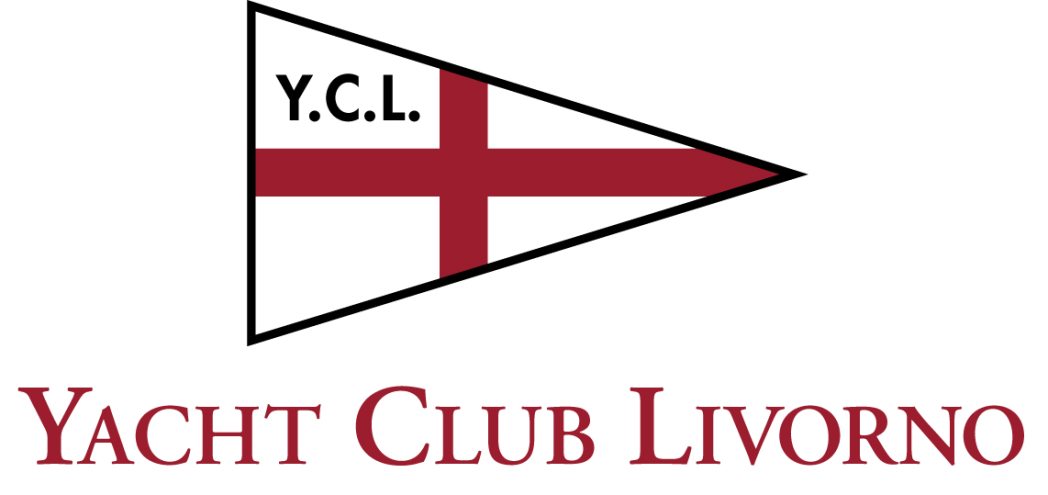 Modulo di iscrizione  Rally 2014   NOME ARMATORE: …………………………………………………………………………………………………..RECAPITO TELEFONICO…………….………..……   INDIRIZZO EMAIL ……………………………………………………………………..NOME BARCA: ………………………………………………………………  MODELLO ……………………………………………………..LUNGHEZZA  ………………..     LARGHEZZA  …………….      (come da licenza di navigazione)LISTA EQUIPAGGIOIL RALLY NON E’ COMPETITIVO, E’ SEMPLICEMENENTE UN MODO PER NAVIGARE TUTTI ASSIEME CERCANDO DI SEGUIRE IL PROGRAMMA DESCRITTO PER SOMMI CAPI NELLA SEPARATA EMAIL .LA NAVIGAZIONE AVVERRA’ NEL RISPETTO DELLE “NORME PER PREVENIRE GLI ABBORDI IN MARE” (NIPAM-COLREG).IL PROGRAMMA INDICATO NON E’ VINCOLANTE E PUO’ ESSERE MODIFICATO A SECONDA DELLE CONDIZIONI METEO, DISPONIBILITA’ POSTI NEI PORTI, VOLONTA’ DEI PARTECIPANTI.NON SONO PREVISTE QUOTE DI ISCRIZIONE, OGNI ARMATORE PROVVEDERA’ IN PROPRIO A REGOLARE LE QUOTE RELATIVE A PORTI, CARBURANTE, RISORANTI E QUALSIASI ALTRA SPESA SI DOVESSE SOSTENERE DURANTE LO SVOLGIMENTO DEL RALLY. L’ARMATORE DICHIARA SOTTO LA PROPRIA RESONSABILITA’ CHELA BARCA E’ REGOLARMENTE ASSICURATA, E’ IN REGOLA CON TUTTE LE NORMATIVE VIGENTI IN MATERIA DI SICUREZZA ED E’ IDONEA ALLA NAVIGAZIONE PREVISTA. L’ARMATORE SI ASSUME ESPRESSAMENTE IN PROPRIO LA RESPONSABILITA’ DI PARTECIPARE O MENO AL PRESENTE RALLY O DI CONTINUARLO E DA’ ATTO CHE E’ IL SOL0 RESPONSABILE DELA SICUREZZA DELLA PROPRIA IMBARCAZIONE, DELLA SALVAGUARDIA DELLE PERSONE IMBARCATE E DEI NAVIGANTI IN GENERE.L’ARMATORE SOLLEVA ESPRESSAMENTE LO YACHT CLUB LIVORNO – A.S.D. E GLI ORGANIZZATORI DEL PRESENTE RALLY DA QUALSIASI RESPONSABILITA’ PER DANNI A PERSONE O COSE SIA IN TERRA SIA IN MARE IN CONSEGUENZA DELLA LORO PARTECIPAZIONE AL PRESENTE RALLY.Luogo e data ………………………………………………Firma dell’Armatore………………………………….NOMECOGNOMEARMATORE234567